Учебная неделя 27.04-30.042 класс ФГТД/з: Сольфеджио: 1) Переписать и выучить правило: Параллельные тональности-это 2 тональности, которые имеют одинаковые ключевые знаки, но разные тоники и лад. Например: До мажор – ля минор; Ми мажор – до-диез минор.Тоника минорной тональности находится на м.3 (3 полутона) ниже параллельной мажорной и является её VI ступенью.2) РТс. 11№1, с.14№20а;3) Петь №291и 292.Слушание музыки: По теме «Изображение людей в музыке: профессия, род занятий» найти 5 пьес. Примеры: 1. Левина Песня "Все профессии важны»https://www.youtube.com/watch?v=xW-24VIcn6I2. Неймарк «Весёлый почтальон»    https://www.youtube.com/watch?v=1Ycd_9NHVgUhttps://www.youtube.com/watch?v=-etXQ_7DSGg3. Кабалевский «Клоуны» https://www.youtube.com/watch?v=h-MLJHMWt-Mhttps://www.youtube.com/watch?v=Jm-Xa4NhAbghttps://www.youtube.com/watch?v=lvs0pwwi0W0https://www.youtube.com/watch?v=S_NxsF_84UE4. Шуман Смелый наездник https://www.youtube.com/watch?v=uBkTu8Zixnkhttps://www.youtube.com/watch?v=Zfvapp4DIDIhttps://www.youtube.com/watch?v=AuUvFiIdewA5. Джеймс Ласт Одинокий пастух https://www.youtube.com/watch?v=8Ett2oRncKQhttps://www.youtube.com/watch?v=F2JDmU1bw9kВыписать авторов и названия, поиграть (либо послушать в записи), сделать иллюстрацию к одной из них.……………………………………………………………………………………………………………………..4 класс ФГТД/з. 1) Переписать и выучить правило: Размер 6/8 –это 6-дольный такт, в котором каждая доля равна четверти. В такте 1я доля сильная, 4я – относительно сильная, остальные – слабые.Схема дирижирования – как на 4/4, но 1я и 3я доли удваиваются: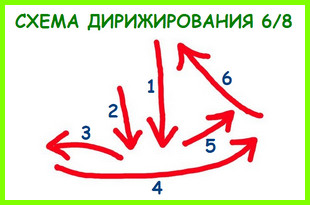 В подвижных темпах используется 3х-дольная схема (3/8, 3/4), которая в такте повторяется дважды, а в быстрых - даже 2х-дольная.2) Письменно:РТс.10 №19г (внимание!! вместо си-минора в подготовленных тактах сделать транспозицию вверх на б2, вместо ля минора – вниз на м6), с.27 №1(весь) и №2 (1ю строчку)3) Готовить к сдаче 3 куплета песни «Троллейбус» с аккомпанементом  4) Петь 1-гол № 392 с дирижированием: в основной тональности и с транспозицией вверх на б2 и вниз на м3……………………………………………………………………………………………………………………………………………………..6 класс ФГТД/з. 1) переписать и выучить тему :Вводные септаккорды- это септаккорды, которые строятся на VII ступени 2х видов мажора (натур. и гарм.) и гарм.минора. Встречаются две разновидности вводного септаккорда, получившие названия от вида септимы между крайними звуками:1) в натуральном мажоре - малый вводный септаккорд (МVII7). Его интервальный состав: м3+м3+б3;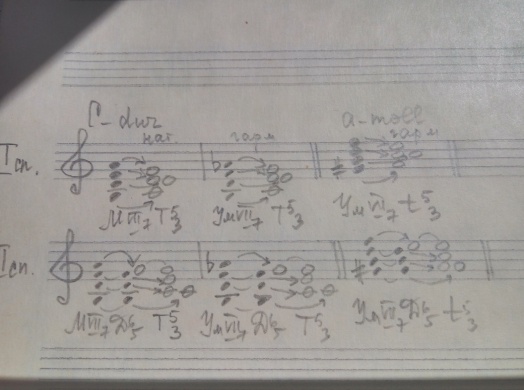 2) в гармоническом мажоре и миноре - уменьшённый вводный септаккорд (УмVII7). Его интервальный состав: м3+м3+м3.   Вводные септаккорды неустойчивы, так как содержат все неустойчивые ступени лада (VII, II, IV и VI), а также интервалы-диссонансы (септиму и тритоны). Разрешаются 2мя способами: I. в полное Т53 с удвоенной терцией, II. через Д65 (на том же басу и 3 общих звука) в Т53 с удвоенной примой.2) РТс.23 №7 (до конца), с.26-27 №7 и 8 (в №8  2 строчки – мажорная и минорная!);3) Уверенно петь по нотам 2х-гол.№ 169 (до конца оба голоса); 4) Играть и петь 1-гол.№530 с транспозицией вниз на хром.полутон и вверх на м.2………………………………………………………………………………2 класс ОРПСольфеджио: Письменно: «Муз.прописи» стр. 16-17 (по пунктирам) и стр.21Слушание музыки: Тема урока: П.И.Чайковский «Детский альбом»: №12 «Мужик на гармонике играет» 1.показать детям видео:https://www.youtube.com/watch?v=5W6RKM0znuUhttps://www.youtube.com/watch?v=Gaa7-aMWk7M2. почитать текст после прослушивания:это шуточная сценка: мужичок взял гармошку, а играть-то толком и не умеет – повторяет и повторяет одну и ту же фразу, которую ему кое-как удалось запомнить. Мелодия-то красивая, напевная, но сколько же можно слушать одно и то же? Даже дети смеются над таким музыкантом!А 2 поэта сочинили стихи – они точь-в-точь «ложатся» на эту музыку Чайковского, поэтому их можно пропеть под её аккомпанемент:I. Растяну тальянкины меха.
Выйдет песня очень неплоха.Эх, гармонь, ты, гармонь,
Подруженька моя.
Тебя тронь, только тронь –
И сразу весел я.С дорогой тальяночкой моей
Буду жить – не тужить
Я много-много дней,
С тальяночкой моей, моей, моей…II. На лугу 
Пасётся мой козёл,
Я ему 
Козу уже нашёл.

На дворе во хлеву
Телёнок замычал,
На берёзе в саду
Гнездо я увидал.

Ворон там
Ругает всех вокруг,
Я ему по утрам
Играю на тальянке, сев на плуг.

Такой вот мой досуг!!!!!3.Картинки к пьесе: ребёнок смотрит, выбирает одну;  распечатать, вырезать, он наклеивает в альбом и раскрашивает (если принтер черно-белый). Можно выбрать любую другую картинку, можно нарисовать свою собственную или срисовать одну из этих – если нет возможности распечатать. Размер карточек – примерно 5,5-6 см в высоту (по образцу тех, что у них в альбоме).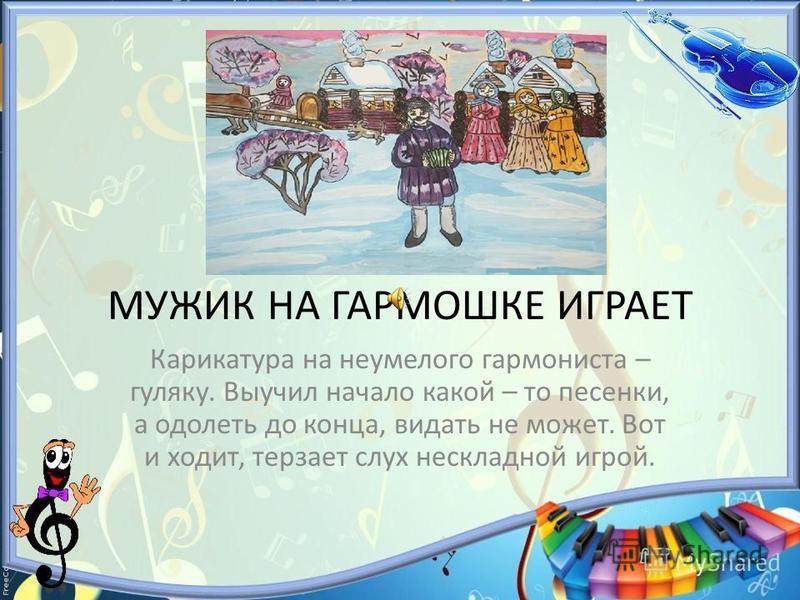 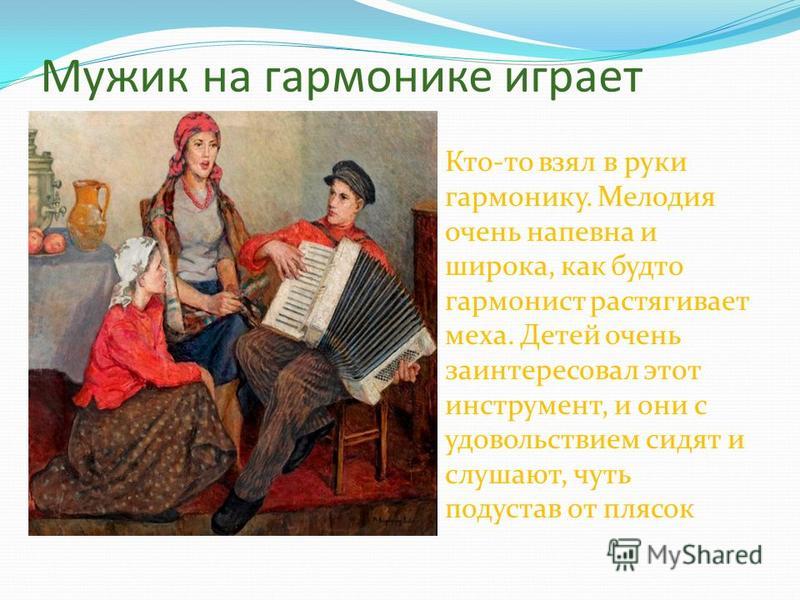 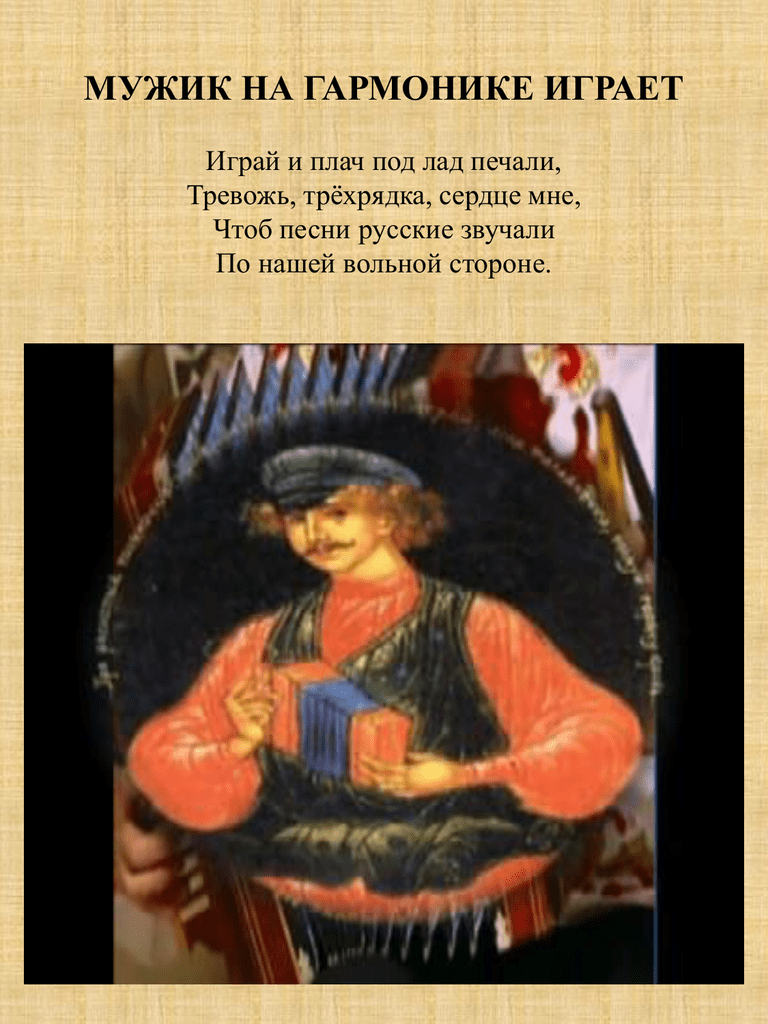 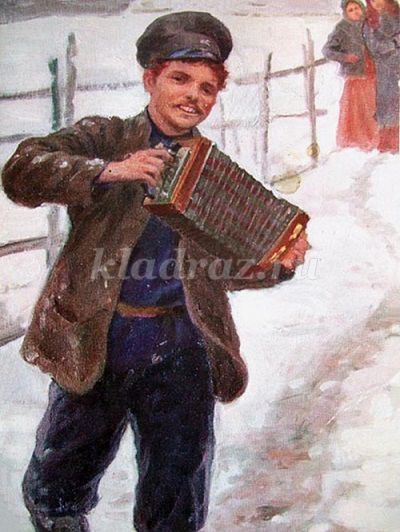 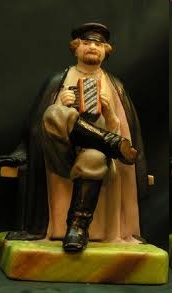 